ПАМЯТКА по усилению бдительности в целях недопущения террористических актовРуководство ДОУ в связи с обострением совершения террористических актов, обращается к  педагогам, техническому персоналу, родителям (законным представителям) воспитанников  проявлять бдительность и осторожность, незамедлительно сообщать информацию об обнаружении оставленных без присмотра в подъездах, подвалах и чердаках жилых домов, городском транспорте, в местах массового скопления населения (рынки, автовокзал и т. д.) вещей, сумок, пакетов, коробок.Террористы-преступники используют пустующие подвальные помещения в многоэтажных домах, бесхозные долго стоящие и никем невостребованные транспортные средства, снимают в наем квартиры для закладки взрывных устройств.Особое внимание следует обращать на граждан, имеющих при себе различные пакеты, свёртки, сумки, проявляющих настороженность и беспокойство, пытающихся передать эти вещи другим гражданам на временное хранение или избавиться от них иным способом.К сожалению, терроризм использует негативные качества и ошибки людей, такие как: алчность, стяжательство, человеконенавистничество, беспечность, халатность, их пособниками становятся преступники, лица без определенного места жительства, психологически неуравновешенные лица, пьяницы, наркоманы.Если Вы что-то заподозрили, немедленно позвоните в полицию по телефону 102 или по единому номеру телефона для вызова экстренных служб 112 и сообщите дежурному о подозреваемом человеке или транспортном средстве.В целях предотвращения террористических актов обязательному сообщению в органы внутренних дел подлежит ставшая известной Вам информация:о попытках незаконного проезда на территорию ДОУ двор транспорта с гражданскими номерами других регионов;о попытках посторонних лиц получить информацию о распорядке дня ДОУ, порядке смен суточного дежурства, срабатывании сигнализации;о попытках проникновения на территорию ДОУ посторонних лиц;о выходе из строя в результате внешнего воздействия (порчи) технических средств сигнализации, телефонной связи, системы энергоснабжения.Необходимо помнить, что только общими усилиями мы сможем предотвратить беду!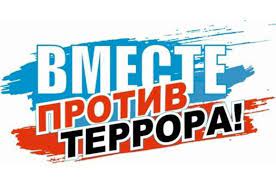 